В рамках реализации регионального проекта «Старшее поколение» национального проекта «Демография» ежемесячное пособие опекунам совершеннолетних недееспособных граждан в соответствии с законом  Ямало-Ненецкого автономного округа от 20 декабря 2016 года № 107-ЗАО «О ежемесячном пособии опекунам совершеннолетних недееспособных граждан» за 8 месяцев 2022 года выплачено 48 гражданам на общую сумму 7 148,7 тыс.руб. Ежемесячный размер пособия на 2022 год составляет 20 454 руб.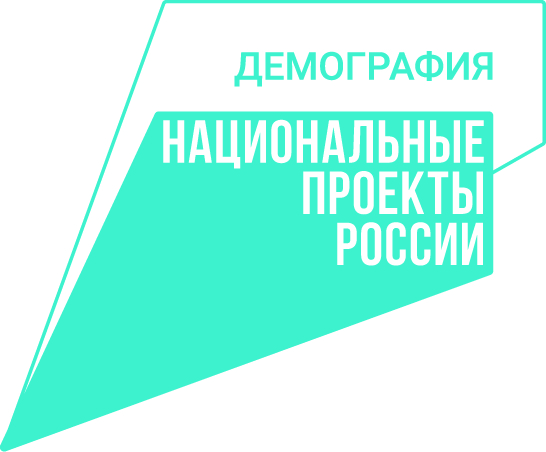 